San MarinoSan MarinoSan MarinoOctober 2024October 2024October 2024October 2024SundayMondayTuesdayWednesdayThursdayFridaySaturday12345Cerimonia di investitura dei Capitani Reggenti678910111213141516171819202122232425262728293031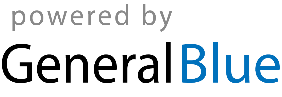 